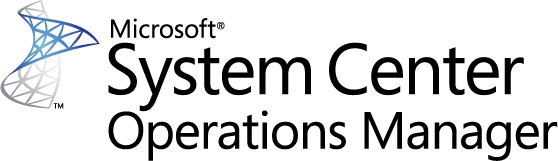 Guide du pack d’administration System Center pour SQL Server 2014 Analysis ServicesMicrosoft CorporationDate de publication : décembre 2016L’équipe Operations Manager serait heureuse de recevoir vos commentaires sur le pack d’administration. N’hésitez pas à les envoyer à l’adresse sqlmpsfeedback@microsoft.com.copyrightCe document est fourni « en l'état ». Les informations et les opinions exprimées dans ce document, notamment les adresses URL et les autres références à des sites web Internet, peuvent faire l’objet de modifications sans préavis. Vous assumez les risques liés à leur utilisation.Certains exemples mentionnés dans ce document ne sont fournis qu'à titre indicatif et sont fictifs.  Toute ressemblance ou similitude avec des éléments réels est purement fortuite et involontaire.Ce document ne vous concède aucun droit de propriété intellectuelle portant sur les produits Microsoft. Vous pouvez copier et utiliser ce document à titre de référence pour un usage interne. Vous pouvez modifier ce document à titre de référence pour un usage interne.© 2016 Microsoft Corporation. Tous droits réservés.Microsoft, Active Directory, Windows et Windows Server sont des marques du groupe de sociétés Microsoft. Toutes les autres marques sont la propriété de leurs propriétaires respectifs.SommaireGuide du pack d’administration System Center pour SQL Server 2014 Analysis Services	5Historique du guide	5Configurations prises en charge	6Étendue du pack d'administration	6Configuration obligatoire	6Fichiers figurant dans ce pack d'administration	7Objectif du pack d’administration	9Scénarios de surveillance	9Fonctionnement du cumul d’intégrité	14Configuration du pack d’administration pour SQL Server 2014 Analysis Services	15Bonne pratique : créer un pack d’administration pour les personnalisations	15Comment créer un pack d’administration pour les personnalisations	16Comment importer un pack d’administration	16Comment activer l’option Agent Proxy	16Configuration de la sécurité	16Affichage des informations dans la console Operations Manager	19Vues et tableaux de bord indépendants de la version (génériques)	19Vues SQL Server 2014 Analysis Services	20Tableaux de bord	21Liens	22Annexe : Contenu du pack d’administration	22Vues et tableaux de bord	22Groupe de bases de données Analysis Services	23Groupe de bases de données Analysis Services - Découvertes	23Groupe de rôles serveur Analysis Services	23Groupe de rôles serveur Analysis Services - Découvertes	23Groupe de rôles serveur	24Groupe de rôles serveur - Découvertes	24Groupe d’étendue des alertes SQL Server	24Groupe d’étendue des alertes SQL Server - Découvertes	24Groupe d’étendue des alertes SQL Server Analysis Services	24Groupe d’étendue des alertes SQL Server Analysis Services - Découvertes	24Ordinateurs SQL Server	24Ordinateurs SQL Server - Découvertes	24Cible de collecte des journaux des événements SSAS 2014	25Cible de collecte des journaux des événements SSAS 2014 - Découvertes	25Cible de collecte des journaux des événements SSAS 2014 - Règles (génération d’alertes)	25Instance SSAS 2014	25Instance SSAS 2014 - Moniteurs d’unités	26Instance SSAS 2014 - Règles (sans génération d’alertes)	32Base de données multidimensionnelle SSAS 2014	43Base de données multidimensionnelle SSAS 2014 - Découvertes	43Base de données multidimensionnelle SSAS 2014 - Moniteurs d’unités	44Base de données multidimensionnelle SSAS 2014 - Moniteurs de dépendance (cumul)	46Base de données multidimensionnelle SSAS 2014 - Règles (sans génération d’alertes)	46Instance multidimensionnelle SSAS 2014	51Instance multidimensionnelle SSAS 2014 - Découvertes	51Instance multidimensionnelle SSAS 2014 - Moniteurs de dépendance (cumul)	51Partition multidimensionnelle SSAS 2014	51Partition multidimensionnelle SSAS 2014 - Découvertes	51Partition multidimensionnelle SSAS 2014 - Moniteurs d’unités	52Partition multidimensionnelle SSAS 2014 - Règles (sans génération d’alertes)	53Instance PowerPivot SSAS 2014	55Instance PowerPivot SSAS 2014 - Découvertes	55Valeur initiale SSAS 2014	55Valeur initiale SSAS 2014 - Découvertes	55Base de données tabulaire SSAS 2014	56Base de données tabulaire SSAS 2014 - Découvertes	56Base de données tabulaire SSAS 2014 - Moniteurs d’unités	56Base de données tabulaire SSAS 2014 - Règles (sans génération d’alertes)	58Instance tabulaire SSAS 2014	63Instance tabulaire SSAS 2014 - Découvertes	63Instance tabulaire SSAS 2014 - Moniteurs de dépendance (cumul)	63Annexe : Problèmes connus et résolution des problèmes	64Fonctionnement du cumul d’intégrité	14Guide du pack d’administration System Center pour SQL Server 2014 Analysis ServicesCe guide a été rédigé par rapport à la version 6.7.15.0 du pack d’administration pour SQL Server 2014 Analysis Services.Historique du guideConfigurations prises en chargeCe pack de surveillance requiert System Center Operations Manager 2012 RTM ou une version ultérieure (les tableaux de bord sont pris en charge à partir de SCOM 2012 SP1). Un groupe d'administration Operations Manager dédié n'est pas requis.Le tableau suivant répertorie les configurations prises en charge pour le pack d’administration pour SQL Server 2014 Analysis Services :Étendue du pack d'administrationLe pack d’administration pour SQL Server 2014 Analysis Services permet la surveillance des fonctionnalités suivantes :Instance de SQL Server 2014 Analysis Services en cours d’exécution dans un de ces modes :Mode multidimensionnelMode tabulaireMode PowerPivotBases de données SQL Server 2014 Analysis ServicesPartitions de base de données SQL Server 2014 Analysis ServicesReportez-vous à la section « Scénarios de surveillance » pour obtenir la liste complète des scénarios de surveillance pris en charge par ce pack d’administration.Important 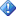 Ce pack d’administration prend en charge jusqu’à 50 bases de données par instance SSAS. Un dépassement du nombre maximal de bases de données surveillées et un grand nombre de partitions peuvent entraîner une dégradation des performances. Il est alors recommandé de désactiver le flux de travail de découverte pour les partitions.Configuration obligatoireImportez le pack d’administration.Associez des profils d’identification SSAS avec un compte qui dispose d’autorisations d’administrateur pour à la fois Windows Server et l’instance SQL Server Analysis Services.Activez l’option Agent Proxy sur tous les agents installés sur les serveurs membres d’un cluster. Il n’est pas nécessaire d’activer cette option pour les serveurs autonomes. Pour obtenir des instructions, consultez la procédure à la suite de cette liste.Notez que le service SQL Server Browser est obligatoire pour la découverte et la surveillance Analysis Services. SQL Server Browser doit être installé et activé.Fichiers figurant dans ce pack d'administrationLe pack d’administration pour SQL Server 2014 Analysis Services inclut les fichiers suivants : Objectif du pack d’administrationCe pack d’administration permet de surveiller les instances, bases de données et partitions de SQL Server 2014 Analysis Services.Dans cette section :•	Scénarios de surveillance•	Procédure de cumul d'intégritéPour plus d’informations sur les découvertes, les règles, les moniteurs, les vues et les rapports contenus dans ce pack d’administration, consultez Annexe : Contenu du pack d’administration.Scénarios de surveillanceFonctionnement du cumul d’intégritéLe diagramme suivant illustre comment les états d’intégrité des objets sont cumulés dans ce pack d’administration.Configuration du pack d’administration pour SQL Server 2014 Analysis ServicesCette section fournit des instructions sur la configuration et le paramétrage de ce pack d'administration. •	Bonne pratique : créer un pack d'administration pour les personnalisationsComment importer un pack d’administrationComment activer l’option Agent Proxy•	Configuration de la sécurité Bonne pratique : créer un pack d’administration pour les personnalisationsLe pack d’administration pour Microsoft SQL Server 2014 Analysis Services est scellé : vous ne pouvez donc modifier aucun des paramètres d’origine dans le fichier du pack d’administration. Toutefois, vous pouvez créer des personnalisations, tels que de nouveaux objets de remplacement ou d'analyse, et les enregistrer dans un pack d'administration différent. Par défaut, Operations Manager enregistre toutes les personnalisations dans le pack d’administration par défaut. Il est néanmoins recommandé de créer un pack d'administration distinct pour chaque pack d'administration scellé que vous souhaitez personnaliser.La création d'un pack d'administration pour le stockage des remplacements offre les avantages suivants : •	Quand vous créez un pack d’administration destiné à stocker les paramètres personnalisés d’un pack d’administration scellé, il est utile de choisir le nom du nouveau pack d’administration en fonction du nom du pack d’administration qui est en cours de personnalisation, par exemple « Remplacements de Microsoft SQL Server 2014 Analysis Services ».Créer un nouveau pack d'administration pour stocker les personnalisations de chaque pack d'administration scellé facilite l'exportation des personnalisations d'un environnement de test à un environnement de production. Cela facilite également la suppression d'un pack d'administration, car vous devez supprimer toutes les dépendances avant de pouvoir supprimer un pack d'administration. Si les personnalisations de tous les packs d'administration sont enregistrées dans le pack d'administration par défaut, et vous devez supprimer un seul pack d'administration, vous devez d'abord supprimer le pack d'administration par défaut, ce qui supprime également les personnalisations des autres packs d'administration.Pour plus d'informations sur les packs d'administration scellés et non scellés, consultez Formats des packs d'administration. Pour plus d'informations sur la personnalisation des packs d'administration et sur le pack d'administration par défaut, consultez Présentation des packs d'administration.Comment créer un pack d’administration pour les personnalisationsPour activer l’option Agent Proxy, procédez comme suit :1.	Ouvrez la console Opérateur et cliquez sur le bouton Administration.2.	Cliquez avec le bouton droit sur Packs d’administration, puis cliquez sur Créer un nouveau pack d’administration.3.	Entrez un nom (par exemple, Personnalisations SQLMP), puis cliquez sur Suivant.4.	Cliquez sur Créer.Comment importer un pack d’administrationPour plus d’informations sur l’importation d’un pack d’administration, consultez Comment faire pour importer un pack d’administration Operations Manager.Comment activer l’option Agent ProxyPour activer l’option Agent Proxy, procédez comme suit :1.	Ouvrez la console Opérateur et cliquez sur le bouton Administration.2.	Dans le volet Administrateur, cliquez sur Géré par agent.3.	Double-cliquez sur un agent dans la liste.4.	Sous l'onglet Sécurité, sélectionnez Autoriser cet agent à agir en tant que proxy et détecter des objets gérés sur d'autres ordinateurs.Configuration de la sécurité Remarque 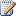 La surveillance sous une configuration à faibles privilèges n’est pas prise en charge dans cette version.Profils d’identificationQuand le pack d’administration pour Microsoft SQL Server Analysis Services est importé pour la première fois, il crée deux profils d’identification :Profil d’identification de découverte de Microsoft SQL Server 2014 Analysis Services : ce profil est associé à toutes les découvertes.Profil d’identification de surveillance de Microsoft SQL Server 2014 Analysis Services : ce profil est associé à tous les moniteurs et à toutes les règles.Par défaut, la totalité des découvertes et des moniteurs définis dans le pack d’administration SQL Server utilisent les comptes définis dans le profil d’identification « Compte d’action par défaut ». Si le compte d’action par défaut d’un système donné ne dispose pas des autorisations nécessaires pour découvrir ou surveiller l’instance de SQL Server Analysis Services, alors ces systèmes peuvent être liés à des informations d’identification plus spécifiques dans les profils d’identification propres à Microsoft SQL Server 2014, qui ont accès à SQL Server.Affichage des informations dans la console Operations ManagerVues et tableaux de bord indépendants de la version (génériques)Le pack d’administration Microsoft.SQLServer.Generic.Presentation présente la structure de dossiers commune qui sera utilisée par les versions ultérieures des packs d’administration pour les différents composants de SQL Server. Les vues et tableaux de bord suivants sont indépendants de la version et affichent des informations sur toutes les versions de SQL Server : Microsoft SQL Server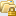 Alertes actives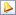 Rôles SQL Server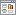 Résumé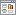 Ordinateurs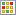 État de la tâche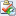 Le tableau de bord « Rôles SQL Server » fournit des informations sur toutes les instances du moteur de base de données SQL Server, de SQL Server Reporting Services, de SQL Server Analysis Services et de SQL Server Integration Services :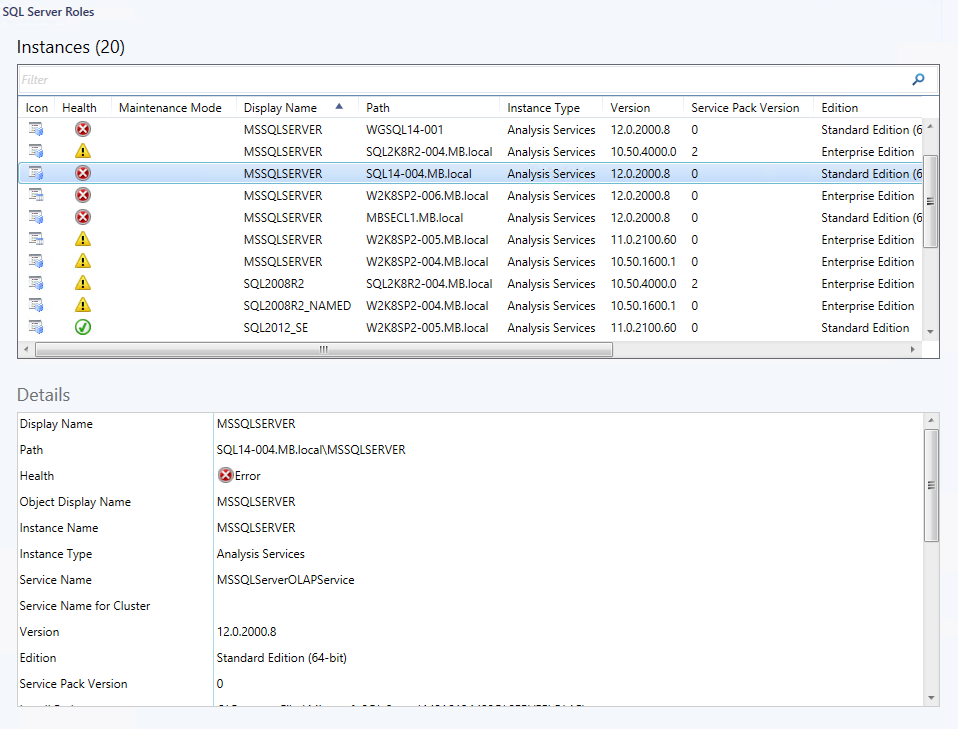 Vues SQL Server 2014 Analysis ServicesLe pack d’administration pour Microsoft SQL Server 2014 Analysis Services présente un ensemble complet de vues des états, performances et alertes qui se trouvent dans le dossier dédié :AnalyseMicrosoft SQL ServerSQL Server Analysis Services	SQL Server 2014 Analysis ServicesRemarque Reportez-vous à la section « Annexe : Vues et tableaux de bord » de ce guide pour obtenir la liste complète des vues.Remarque Certaines vues peuvent contenir une liste très longue d’objets ou de mesures. Les boutons Étendue, Rechercher et Trouver de la barre d’outils Operations Manager vous permettent de trouver un objet ou un groupe d’objets spécifique. Pour plus d’informations, consultez l’article « Recherche de données et d’objets dans les consoles Operations Manager » dans l’aide d’Operations Manager.Tableaux de bordCe pack d’administration comprend un ensemble de tableaux de bord complets qui fournissent des informations détaillées sur les bases de données et (instances) SQL Server 2014 Analysis Services. Remarque Pour plus d’informations, consultez SQLServerDashboards.doc.LiensLes liens suivants renvoient à des informations sur les tâches courantes associées aux packs d’administration System Center :Cycle de vie des packs d'administration Comment faire pour importer un pack d’administration Operations Manager Création d’un pack d’administration pour les remplacements Gestion des comptes et des profils d’identification Comment exporter un pack d’administration Operations Manager Comment supprimer un pack d’administration Operations Manager Si vous connaissez déjà les fonctionnalités de base des packs d’administration et souhaitez élargir vos connaissances sur les Service Pack, vous pouvez suivre un cours gratuit sur le pack d’administration de System Center 2012 R2 Operations Manager auprès de la Microsoft Virtual Academy (MVA).Pour toute question sur Operations Manager et les packs d’administration, consultez le forum de la communauté System Center Operations Manager (http://go.microsoft.com/fwlink/?LinkID=179635).Important Toutes les informations et les contenus figurant sur des sites non-Microsoft sont fournis par le propriétaire ou les utilisateurs du site Web. Microsoft exclut toute garantie, expresse, implicite ou légale en ce qui concerne les informations de ce site Web.Annexe : Contenu du pack d’administrationLe pack d’administration pour Microsoft SQL Server 2014 Analysis Services découvre les objets des classes décrites dans les sections suivantes. Les objets ne sont pas tous détectés automatiquement. Utilisez les remplacements pour activer la découverte des objets qui ne le sont pas automatiquement. Vues et tableaux de bordCe pack d’administration contient les dossiers, vues et tableaux de bord suivants :Microsoft SQL Server 2014 Analysis Services 	Alertes actives 	État de la base de données	Résumé	État de l’instance	Analysis Services multidimensionnel 		Alertes actives 		État de la base de données 		État de l’instance 		État de la partition 		Performances 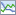 	Analysis Services PowerPivot 		Alertes actives 		État de l’instance 		Performances 	Analysis Services tabulaire 		Alertes actives 		État de la base de données 		État de l’instance 		Performances Groupe de bases de données Analysis ServicesLe groupe de bases de données Analysis Services contient tous les objets racine SQL Server tels que l’instance Analysis Services.Groupe de bases de données Analysis Services - DécouvertesSSAS 2014 : Découverte de groupe de base de données de serveurCette découverte d’objets remplit le groupe de rôles serveur pour qu’il contienne tous les rôles serveur SQL Server 2014 Analysis Services.Groupe de rôles serveur Analysis ServicesLe groupe de rôles serveur Analysis Services contient tous les objets racine SQL Server tels que l’instance Analysis Services.Groupe de rôles serveur Analysis Services - DécouvertesSSAS 2014 : Découverte de groupe de rôles serveurCette découverte d’objets remplit le groupe de rôles serveur pour qu’il contienne tous les rôles serveur SQL Server 2014 Analysis Services.Groupe de rôles serveurLe groupe de rôles serveur contient tous les objets racine SQL Server tels que le moteur de base de données, l’instance Analysis Services ou l’instance Reporting Services.Groupe de rôles serveur - DécouvertesSSAS 2014 : Découverte de groupe de rôles serveurCette découverte d’objets remplit le groupe de rôles serveur pour qu’il contienne tous les rôles serveur SQL Server 2014 Analysis Services.Groupe d’étendue des alertes SQL ServerLe groupe d’étendue des alertes SQL Server contient les objets SQL Server pouvant déclencher des alertes.Groupe d’étendue des alertes SQL Server - DécouvertesSSAS 2014 : Découverte du groupe d’étendue des alertesCette découverte d’objets remplit le groupe d’étendue des alertes pour qu’il contienne tous les rôles serveur SQL Server 2014 Analysis Services.Groupe d’étendue des alertes SQL Server Analysis ServicesLe groupe d’étendue des alertes SQL Server Analysis Services contient les objets SQL Server Analysis Services pouvant déclencher des alertes.Groupe d’étendue des alertes SQL Server Analysis Services - DécouvertesSSAS 2014 : Découverte du groupe d’étendue des alertesCette découverte d’objets remplit le groupe d’étendue des alertes pour qu’il contienne tous les rôles serveur SQL Server 2014 Analysis Services.Ordinateurs SQL ServerCe groupe comprend tous les ordinateurs Windows qui exécutent un composant de Microsoft SQL ServerOrdinateurs SQL Server - DécouvertesSSAS 2014 : Découverte de l’appartenance aux groupes d’ordinateurs SQL ServerRemplit le groupe d’ordinateurs pour qu’il contienne tous les ordinateurs qui exécutent SQL Server 2014 Analysis Services.Cible de collecte des journaux des événements SSAS 2014Cet objet permet de collecter les erreurs issues du journal des événements des ordinateurs qui comportent des composants SSAS 2014.Cible de collecte des journaux des événements SSAS 2014 - DécouvertesDécouverte de cible de collecte des journaux des événements SSAS 2014Cette règle de découverte découvre une cible de collecte des journaux des événements pour Microsoft SQL Server 2014 Analysis Services. Cet objet permet de collecter les erreurs de module issues du journal des événements des ordinateurs qui comportent des composants SSAS 2014.Cible de collecte des journaux des événements SSAS 2014 - Règles (génération d’alertes)Une erreur s’est produite lors de l’exécution d’un module managé du pack d’administration SSAS 2014.La règle surveille le journal des événements et observe les événements d’erreur soumis par le pack d’administration SSAS 2014. Si un des flux de travail (découverte, règle ou moniteur) échoue, un événement est journalisé et une alerte critique est signalée.Instance SSAS 2014Installation de Microsoft SQL Server 2014 Analysis ServicesInstance SSAS 2014 - Moniteurs d’unitésUtilisation du processeur (%)Le moniteur vous alerte si l’utilisation du processeur SSAS dépasse le seuil.Utilisation de mémoire sur le serveurLe moniteur observe l’utilisation de la mémoire par les processus non-Analysis Services sur le serveur, pour vérifier que la limite totale de la mémoire est toujours disponible pour Analysis Services.Espace libre de stockage par défautLe moniteur génère un avertissement quand l’espace libre disponible pour le stockage de l’instance par défaut passe sous le paramètre de seuil d’avertissement, exprimé en pourcentage de la somme de la taille estimée du dossier de stockage par défaut (Répertoire de données) et de l’espace disque libre. Le moniteur génère une alerte critique quand l’espace disponible passe sous le seuil critique. Le moniteur ne prend pas en compte les bases de données ou partitions situées dans des dossiers autres que le dossier de stockage par défaut (Répertoire de données).État du serviceLe moniteur vous alerte quand le service Windows pour l’instance SSAS n’est pas en état d’exécution pendant une durée supérieure au seuil configuré.Conflit de configuration de mémoire avec SQL ServerLe moniteur vous alerte si un processus de moteur de base de données relationnelle SQL Server est en cours d’exécution sur le serveur et que la configuration de la limite totale de la mémoire pour l’instance SSAS est plus élevée que le seuil spécifié, afin de vérifier que le processus SQL Server dispose de suffisamment de mémoire.Longueur de la file d’attente E/S des travaux du pool de traitementLe moniteur vous alerte quand la longueur de la file d’attente E/S des travaux du pool de traitement dépasse le seuil configuré pour l’instance SSAS.Longueur de la file d’attente des travaux du pool de traitementLe moniteur vous alerte quand la longueur de la file d’attente des travaux du pool de traitement pour l’instance SSAS dépasse le seuil configuré.Configuration de la limite totale de la mémoireLe moniteur vous alerte quand la limite totale de la mémoire configurée pour l’instance SSAS dépasse le seuil configuré, ce qui crée un risque relatif à l’allocation de mémoire physique nécessaire pour que le système d’exploitation exécute ses fonctions essentielles, soit au moins 2 Go.Utilisation de la mémoireLe moniteur génère un avertissement quand des allocations de mémoire par l’instance SSAS dépassent le seuil d’avertissement configuré, exprimé en pourcentage du paramètre Limite totale de la mémoire pour l’instance SSAS. Le moniteur émet une alerte critique, quand ces allocations dépassent le seuil critique configuré.Longueur de file d’attente du pool de requêtesLe moniteur vous alerte quand la taille de la file d’attente du pool de requêtes pour l’instance SSAS dépasse le seuil configuré.Instance SSAS 2014 - Règles (sans génération d’alertes)SSAS 2014 : Longueur de la file d’attente des travaux du pool de traitementLa règle collecte la longueur de la file d’attente des travaux du pool de traitement.SSAS 2014 : Mémoire totale sur le serveur (en Go)La règle collecte la taille totale de la mémoire sur l'ordinateur où est exécutée l’instance SSAS, en gigaoctets.SSAS 2014 : Espace libre de l’instance (en %)La règle collecte la quantité d’espace libre sur le lecteur où se trouve le dossier de stockage par défaut (Répertoire de données) de l’instance SSAS, exprimée en pourcentage de la somme de la taille estimée du dossier de stockage par défaut (Répertoire de données) et de l’espace disque libre.SSAS 2014 : Utilisation de mémoire par AS non réductible (en Go)La règle collecte la mémoire non réductible, en gigaoctets, allouée par l’instance SSAS.SSAS 2014 : Lignes de traitement lues/sLa règle collecte le taux de lignes lues de toutes les bases de données relationnelles.SSAS 2014 : Ko de cache ajoutés/sLa règle collecte le taux SSAS de mémoire ajoutée au cache, en Ko/s.SSAS 2014 : Utilisation de mémoire sur le serveur (en %)La règle collecte l’utilisation totale de mémoire en pourcentage sur le serveur où se trouve l’instance SSAS.SSAS 2014 : Espace libre de l’instance (en Go)La règle collecte la quantité d’espace libre, en gigaoctets, sur le lecteur où se trouve le dossier de stockage par défaut (Répertoire de données) de l’instance SSAS.SSAS 2014 : Espace utilisé sur le disque (en Go)La règle collecte la quantité totale d’espace utilisé sur le disque où se trouve le répertoire de données de l’instance SSAS.SSAS 2014 : Limite de mémoire inférieure (en Go)La règle collecte la configuration actuelle la limite inférieure de la mémoire de l’instance SSAS en gigaoctets.SSAS 2014 : Mémoire de l’instance (en Go)La règle collecte la taille totale, en gigaoctets, de la mémoire allouée par l’instance SSAS.SSAS 2014 : Insertions du cache/sLa règle collecte le taux SSAS des insertions dans le cache.SSAS 2014 : Longueur de la file d’attente E/S des travaux du pool de traitementLa règle collecte la longueur de la file d’attente E/S des travaux du pool de traitement.SSAS 2014 : Taille du dossier de stockage par défaut (en Go)La règle collecte la taille totale en gigaoctets du dossier de stockage par défaut (Répertoire de données) pour l’instance SSAS, calculée sous la forme d’une somme des tailles estimées des bases de données et des partitions situées dans le répertoire de données.SSAS 2014 : Expulsions du cache/sLa règle collecte le taux SSAS d’expulsions du cache.SSAS 2014 : Cache système réel (en Go)La règle collecte la taille, en gigaoctets, du cache système sur l’ordinateur où se trouve l’instance SSAS.SSAS 2014 : Taille totale du lecteur (en Go)La règle collecte la taille totale, en gigaoctets, du lecteur où se trouve le dossier de stockage par défaut (Répertoire de données) pour l’instance SSAS.SSAS 2014 : Lignes de requêtes de moteur de stockage envoyées/sLa règle collecte le taux de lignes envoyées par le serveur aux clients.SSAS 2014 : Utilisation du processeur (en %)La règle collecte le taux d’utilisation du processeur par l’instance SSAS.SSAS 2014 : Limite totale de la mémoire (en Go)La règle collecte la configuration sur l’instance SSAS de la limite totale de la mémoire en gigaoctets.SSAS 2014 : Prix actuel de la mémoire nettoyageLa règle collecte le prix actuel de la mémoire calculé par SSAS (coût par octet par unité de temps), normalisé et exprimé sur une échelle de 0 à 1 000.SSAS 2014 : Longueur de la file d’attente des travaux du pool de requêtesLa règle collecte la longueur de la file d’attente des travaux du pool de requêtes.SSAS 2014 : Mémoire de l’instance (en %)La règle collecte la taille totale, en pourcentage, de la mémoire allouée par l’instance SSAS.SSAS 2014 : Utilisation de mémoire sur le serveur (en Go)La règle collecte l’utilisation de la mémoire totale, en gigaoctets, sur le serveur où se trouve l’instance SSAS.Base de données multidimensionnelle SSAS 2014Base de données multidimensionnelle SSAS 2014Base de données multidimensionnelle SSAS 2014 - DécouvertesDécouverte de base de données multidimensionnelle SSAS 2014Cette découverte d’objets découvre toutes les bases de données d’une instance du mode multidimensionnel de Microsoft SQL Server 2014 Analysis Services.Base de données multidimensionnelle SSAS 2014 - Moniteurs d’unitésDurée de blocageLe moniteur vous alerte si au moins une session est bloquée plus longtemps que le seuil configuré.Espace disponible de la base de donnéesLe moniteur émet un avertissement quand l’espace disque disponible pour le dossier de stockage de base de données multidimensionnel SSAS devient inférieur au paramètre Seuil d’avertissement, exprimé en pourcentage de la somme de la taille estimée du dossier de stockage de base de données et de l’espace disque libre. Le moniteur génère une alerte critique quand l’espace disponible passe sous le seuil critique. Le moniteur ne prend pas en compte les partitions situées dans des dossiers autres que le dossier de stockage de base de données.Décompte de sessions de blocageLe moniteur vous alerte quand le nombre de sessions bloquées pendant une durée supérieure au paramètre WaitMinutes configuré dépasse le seuil configuré.Base de données multidimensionnelle SSAS 2014 - Moniteurs de dépendance (cumul)Cumul des performances des partitionsCumul d’état des performances des partitions multidimensionnelles SQL Server 2014 Analysis ServicesBase de données multidimensionnelle SSAS 2014 - Règles (sans génération d’alertes)SSAS 2014 : Taille de base de données (en Go)La règle collecte la taille totale estimée de la base de données en gigaoctets, taille de toutes les partitions comprise.SSAS 2014 : Espace disque utilisé (en Go)La règle collecte la taille totale en gigaoctets de tous les fichiers et dossiers sur le lecteur où se trouve le dossier de stockage de la base de données.SSAS 2014 : Taille totale du lecteur (en Go)La règle collecte la taille totale en gigaoctets du lecteur où se trouve le dossier de stockage de la base de données.SSAS 2014 : Nombre de sessions de base de données bloquéesLa règle collecte le nombre de sessions actuellement bloquées.SSAS 2014 : Espace libre de la base de données (en %)La règle collecte la quantité d’espace libre sur le lecteur où se trouve le dossier de stockage de la base de données et l’exprime en pourcentage de la somme de la taille estimée du dossier de stockage de la base de données et de l’espace disque libre. La règle ne prend pas en compte les partitions situées dans des dossiers autres que le dossier de stockage de base de données.SSAS 2014 : Durée de blocage de la base de données (en minutes)La règle collecte la durée de blocage la plus longue pendant les sessions actuellement bloquées.SSAS 2014 : Espace disque de la base de données utilisé par d’autres (en Go)La règle collecte la quantité d’espace utilisé sur le lecteur où se trouve la base de données, autre que l’espace utilisé par la base de données elle-même.SSAS 2014 : Espace libre de la base de données (en Go)La règle collecte la quantité d’espace libre, en gigaoctets, sur le lecteur où se trouve le dossier de stockage de la base de données.SSAS 2014 : Espace libre du disque de la base de données (en Go)La règle collecte la quantité d’espace libre sur le lecteur où se trouve la base de données.SSAS 2014 : Taille du dossier de stockage de la base de données (en Go)La règle collecte la taille estimée du dossier de stockage de la base de données en gigaoctets.Instance multidimensionnelle SSAS 2014Installation du mode multidimensionnel de Microsoft SQL Server 2014 Analysis ServicesInstance multidimensionnelle SSAS 2014 - DécouvertesDécouverte d’instance multidimensionnelle SSAS 2014La découverte d’objets permet de découvrir toutes les instances du mode multidimensionnel de Microsoft SQL Server 2014 Analysis Services.Instance multidimensionnelle SSAS 2014 - Moniteurs de dépendance (cumul)Cumul des performances des bases de donnéesCumul d’état des performances de base de données multidimensionnelle SQL Server 2014 Analysis ServicesPartition multidimensionnelle SSAS 2014Partition multidimensionnelle Microsoft SQL Server 2014 Analysis ServicesPartition multidimensionnelle SSAS 2014 - DécouvertesDécouverte de partition multidimensionnelle SSAS 2014Cette découverte d’objets découvre toutes les partitions du mode multidimensionnel de Microsoft SQL Server 2014 Analysis Services.Partition multidimensionnelle SSAS 2014 - Moniteurs d’unitésEspace libre de stockage de la partitionLe moniteur émet un avertissement quand l’espace libre disponible pour l’emplacement de stockage de la partition passe sous le paramètre de seuil critique, exprimé en pourcentage de la somme de la taille totale du dossier et de l’espace disque libre. Le moniteur génère une alerte critique quand l’espace disponible passe sous le seuil d’avertissement. Le moniteur ne surveille pas l’espace disponible pour l’emplacement de stockage par défaut de l’instance SSAS.Partition multidimensionnelle SSAS 2014 - Règles (sans génération d’alertes)SSAS 2014 : Espace libre de la partition (en %)La règle collecte la taille de l’espace libre sur le lecteur où se trouve le stockage de la partition et l’exprime sous forme de pourcentage de la somme de la taille totale du dossier de stockage de la partition et de l’espace disque libre.SSAS 2014 : Taille de la partition (en Go)La règle collecte la taille estimée de la partition en gigaoctets.SSAS 2014 : Partition utilisée par d’autres (en Go)La règle collecte la quantité totale d’espace en gigaoctets sur le lecteur où se trouve le dossier de stockage de la partition, allouée à des fichiers et dossiers autres que le dossier de stockage de la partition.SSAS 2014 : Espace libre de la partition (en Go)La règle collecte la quantité d’espace libre en gigaoctets sur le lecteur où se trouve le dossier de stockage de la partition.Instance PowerPivot SSAS 2014Installation du mode PowerPivot de Microsoft SQL Server 2014 Analysis ServicesInstance PowerPivot SSAS 2014 - DécouvertesDécouverte d’instance PowerPivot SSAS 2014Cette découverte d’objets découvre toutes les instances du mode PowerPivot de Microsoft SQL Server 2014 Analysis Services.Valeur initiale SSAS 2014Installation de la valeur initiale de Microsoft SQL Server 2014 Analysis ServicesValeur initiale SSAS 2014 - DécouvertesDécouverte de valeur initiale SSAS 2014Cette découverte d’objets découvre une valeur initiale pour l’installation d’Analysis Services. Cet objet indique que le serveur en question contient une installation d’Analysis Services.Base de données tabulaire SSAS 2014Base de données tabulaire SSAS 2014Base de données tabulaire SSAS 2014 - DécouvertesDécouverte de base de données tabulaire SSAS 2014Cette découverte d’objets permet de découvrir toutes les bases de données en cours d’exécution pour une instance donnée du mode tabulaire de Microsoft SQL Server 2014 Analysis Services.Base de données tabulaire SSAS 2014 - Moniteurs d’unitésEspace disponible de la base de donnéesLe moniteur émet un avertissement quand l’espace disque disponible pour le dossier de stockage de base de données tabulaire SSAS devient inférieur au paramètre Seuil d’avertissement, exprimé en pourcentage de la somme de la taille estimée du dossier de stockage de base de données et de l’espace disque libre. Le moniteur génère une alerte critique quand l’espace disponible passe sous le seuil critique.Durée de blocageLe moniteur vous alerte si au moins une session est bloquée plus longtemps que le seuil configuré.Décompte de sessions de blocageLe moniteur vous alerte quand le nombre de sessions bloquées pendant une durée supérieure au paramètre WaitMinutes configuré dépasse le seuil configuré.Base de données tabulaire SSAS 2014 - Règles (sans génération d’alertes)SSAS 2014 : Espace disque utilisé (en Go)La règle collecte la taille totale en gigaoctets de tous les fichiers et dossiers sur le lecteur où se trouve le dossier de stockage de la base de données.SSAS 2014 : Espace disque de la base de données utilisé par d’autres (en Go)La règle collecte la quantité d’espace utilisé sur le lecteur où se trouve la base de données, autre que l’espace utilisé par la base de données elle-même.SSAS 2014 : Espace libre de la base de données (en Go)La règle collecte la quantité d’espace libre, en gigaoctets, sur le lecteur où se trouve le dossier de stockage de la base de données.SSAS 2014 : Espace libre du disque de la base de données (en Go)La règle collecte la quantité d’espace libre sur le lecteur où se trouve la base de données.SSAS 2014 : Durée de blocage de la base de données (en minutes)La règle collecte la durée de blocage la plus longue pendant les sessions actuellement bloquées.SSAS 2014 : Taille de base de données (en Go)La règle collecte la taille totale de la base de données en gigaoctets.SSAS 2014 : Nombre de sessions de base de données bloquéesLa règle collecte le nombre de sessions actuellement bloquées.SSAS 2014 : Taille totale du lecteur (en Go)La règle collecte la taille totale en gigaoctets du lecteur où se trouve le dossier de stockage de la base de données.SSAS 2014 : Espace libre de la base de données (en %)La règle collecte la quantité d’espace libre sur le lecteur où se trouve le dossier de stockage de la base de données et l’exprime en pourcentage de la somme de la taille estimée du dossier de stockage de la base de données et de l’espace disque libre.SSAS 2014 : Taille du dossier de stockage de la base de données (en Go)La règle collecte la taille du dossier de stockage de la base de données en gigaoctets.Instance tabulaire SSAS 2014Installation du mode tabulaire de Microsoft SQL Server 2014 Analysis ServicesInstance tabulaire SSAS 2014 - DécouvertesDécouverte d’instance tabulaire SSAS 2014Cette découverte d’objets découvre toutes les instances du mode tabulaire de Microsoft SQL Server 2014 Analysis Services.Instance tabulaire SSAS 2014 - Moniteurs de dépendance (cumul)Cumul des performances des bases de donnéesCumul d’état des performances de base de données tabulaire SQL Server 2014 Analysis ServicesAnnexe : Problèmes connus et résolution des problèmes Les événements 6200 et 4513 « Catégorie inexistante » sont signalés dans le journal des événements Operations Manager.Problème : Le problème peut se produire sur un ordinateur surveillé juste après l’installation d’une nouvelle instance de SQL Server Analysis Services Business Intelligence Edition. Solution : Redémarrez l’agent Operations Manager sur l’ordinateur.Si la dernière base de données ou partition SSAS est supprimée, l’objet sera toujours affiché dans SCOM comme s’il existait.Problème : L’implémentation actuelle des découvertes de bases de données et de partitions SSAS ne résout pas correctement la situation, quand la dernière base de données ou partition SSAS est supprimée. En effet, les informations concernant l’objet supprimé restent visibles pour l’utilisateur. Solution : Il n’existe aucune solution. L’erreur sera peut-être traitée dans les futures versions du pack d’administration. L’utilisateur peut ajouter une base de données/partition SSAS ou supprimer l’instance SSAS.La règle d’alerte « Une erreur a eu lieu lors de l’exécution d’un module managé SSAS 2014 MP » génère des alertes supplémentaires pour des nœuds virtuels.Problème : L’implémentation actuelle de la règle utilise la valeur initiale SSAS 2014 en tant que cible. Les nœuds virtuels ayant une valeur initiale mutuelle, chaque fois qu’une erreur se produit sur un nœud de cluster, une alerte est automatiquement signalée à partir de toute entité virtuelle actuellement associée à ce nœud.Solution : Il n’existe aucune solution. L’erreur sera peut-être traitée dans les futures versions du pack d’administration.L’erreur Événement 6200 « Échec de connexion Analysis Services » est signalée dans le journal des événements Operations Manager.Problème : Les flux de travail de découverte d’instance du pack d’administration SSAS nécessite une connexion à une instance SSAS. Si la connexion n’est pas fournie, les flux de travail signalent des problèmes. Un tel problème peut se produire quand l’instance est arrêtée lors de l’exécution d’un flux de travail, ou quand l’instance est incorrectement configurée. Solution : Affectez à la propriété « Threadpool\Query\MaxThreads » une valeur inférieure ou égale à deux fois le nombre de processeurs sur le serveur. Certaines consoles Opérateur se bloquent quand l’utilisateur ouvre simultanément deux tableaux de bord Résumé de la base de données/Résumé des instances ou plus sur le même ordinateur.Problème : L’exécution de deux consoles Opérateur ou plus est autorisée sur le même ordinateur, mais l’ouverture de tableaux de bord récapitulatifs dans plusieurs d’entre elles entraîne un blocage de toutes les consoles. Le problème n’est pas observé dans les consoles Web.Solution : Il n’existe aucune solution. La console Opérateur se bloque si l’utilisateur sélectionne une instance SSAS qui a déjà été supprimée pendant qu’il parcourt le tableau de bord Résumé des instances.Problème : L’action entraîne un blocage de la console Opérateur.Solution : Rouvrez la console Opérateur.Le moniteur « État du service de contrôle d’intégrité » est dans un état critique et redémarre régulièrement.Problème : Par défaut, le seuil du moniteur « Seuil d’octets privés de l’hôte de surveillance » du pack d’administration système est de 300 Mo. Le processus « MonitoringHost.exe » peut dépasser le seuil et le moniteur « État du service de contrôle d’intégrité » peut démarrer la procédure de récupération, quand le pack d’administration SSAS 2014 collecte des informations sur un grand nombre d’objets (plus de 50 bases de données SSAS ou 1500 partitions par serveur).Solution : Remplacez le seuil du moniteur « Seuil d’octets privés de l’hôte de surveillance » ou réduisez le nombre d’objets surveillés en désactivant la découverte des objets de partition. L’événement 6200 « Catégorie inexistante » (source : « Pack d’administration SSAS 2014 ») est généré sur les systèmes d’exploitation 64 bits exécutant des instances SSAS 32 bits.Problème : SSAS n’enregistre pas correctement les compteurs de performances quand une instance SSAS 32 bits est installée sur un système d’exploitation 64 bits. Dans ce cas, les compteurs de performances requis sont introuvables pour le pack d’administration et le pack d’administration SSAS 2014 ne parvient pas à fonctionner correctement. Solution : Impossible de résoudre ce problème. WoW64 n’est pas pris en charge. Il est fortement recommandé d’utiliser soit des instances SSAS 32 bits sur un système d’exploitation 32 bits, soit des instances SSAS 64 bits sur un système d’exploitation 64 bits.Les processus du service de contrôle d’intégrité et de l’hôte de surveillance consomment trop de mémoire sur les systèmes exécutant des instances SSAS 2014 avec un grand nombre de bases de données.Problème : Sur des systèmes gérés par agent qui hébergent une ou plusieurs instances de SQL Server 2014 Analysis Services avec un grand nombre de bases de données et/ou de partitions, les processus du service de contrôle d’intégrité et de l’hôte de surveillance peuvent consommer trop de mémoire.Solution : Il est déconseillé de surveiller plus de 50 bases de données SSAS sur un seul serveur. Il est recommandé de désactiver la découverte des partitions SSAS si vous avez de plus de 1500 partitions sur un seul serveur.Les tableaux de bord récapitulatifs de SSAS 2014 pour les instances, les bases de données et les partitions affichent toutes les alertes actives si rien n’est sélectionné dans le widget de navigation (widget le plus à gauche dans le tableau de bord).Problème : Les tableaux de bord affichent toutes les alertes actives si rien n’est sélectionné dans le widget de navigation (widget le plus à gauche dans le tableau de bord). Solution : Vérifiez qu’au moins une instance, base de données ou partition est sélectionnée dans le widget de navigation. Le moniteur Espace libre de stockage de la partition peut générer trop d’alertes.Problème : Le moniteur peut générer beaucoup d’alertes si le dossier de stockage de la base de données par défaut et le dossier de stockage de la partition partagent le même lecteur.Solution : Désactivez le moniteur pour toutes les partitions qui partagent le même lecteur avec le dossier de stockage de la base de données.Le pack d’administration SSAS 2014 génère une alerte : « Une erreur a eu lieu lors de l’exécution d’un module managé SSAS 2014 MP ».Problème : L’alerte « Une erreur a eu lieu lors de l’exécution d’un module managé SSAS 2014 MP » apparaît dans la vue « Alertes actives » globale.Solution : Cette alerte est générée si le pack d’administration SSAS 2014 ne peut pas exécuter l’un des flux de travail en raison d’un problème inconnu. Examinez le message d’alerte et le contexte de l’alerte pour déterminer la cause première.Le pack d’administration SSAS 2014 peut enregistrer des erreurs dans le journal des événements lors de l’installation d’une nouvelle instance de SQL Server Analysis Services.Problème : Le pack d’administration SSAS 2014 peut générer de nombreuses erreurs dans le journal des événements lors de l’installation d’une nouvelle instance de SQL Server Analysis Services.Solution : Ce problème se produit car le pack d’administration ne peut pas obtenir toutes les propriétés requises à partir du Registre et WMI pendant le processus d’installation. Une fois le processus d’installation terminé, le pack d’administration peut fonctionner correctement. SQL Server 2014 Analysis Services signale une valeur incorrecte pour les compteurs de performances Limite totale de la mémoire et Limite de mémoire inférieure.Problème : SQL Server Analysis Services peut signaler des valeurs incorrectes pour les compteurs de performances Limite totale de la mémoire et Limite de mémoire inférieure après la reconfiguration.Solution : SQL Server Analysis Services n’applique pas immédiatement les nouvelles valeurs de configuration. Vous devez redémarrer le service SSAS pour appliquer les nouveaux paramètres.Le pack d’administration SSAS 2014 génère une alerte : « Impossible de trouver une partie du chemin du fichier de configuration ’msmdsrv.ini’ » Problème : Le pack d’administration SSAS 2014 signale une erreur dans le journal des événements et génère une alerte « Impossible de trouver une partie du chemin du fichier de configuration ’msmdsrv.ini’ ». Le problème se produit pendant un basculement de cluster.Solution : Il n’existe aucune solution. Le problème peut se produire quand le flux de travail de surveillance essaie de collecter des informations pendant un basculement de cluster. Une fois le basculement terminé, le pack d’administration peut fonctionner correctement. La collecte des compteurs des instances x86 installées sur des systèmes d’exploitation x64 n’est pas disponible.Problème : Si des instances x86 sont installées sur un ordinateur doté d’un système d’exploitation x64, la collecte des compteurs de ces instances risque de ne pas fonctionner.Solution : Faites attention au nombre de bits des instances lors de l’installation.Les tableaux de bord risquent de se bloquer lors de la mise à niveau du pack d’administration.Problème : Dans certains cas, lors de la mise à niveau du pack d’administration vers la version 6.6.7.6, la console Opérateur peut se bloquer avec une erreur ObjectNotFoundException.Solution : Attendez que le processus d’importation soit terminé et redémarrez la console Opérateur. N’oubliez pas que le redémarrage de la console Opérateur est essentiel après la mise à niveau du pack d’administration. Sinon, les tableaux de bord ne fonctionneront pas.Date de sortieModificationsDécembre 2016 (version 6.7.15.0 RTM)Ajout de la prise en charge des configurations où les noms des ordinateurs hôtes comportent plus de 15 symbolesProblème résolu : les flux de travail AS se bloquent parfoisMise à jour de la bibliothèque de visualisationMars 2016Mise à jour des références et suppression d’éléments déconseillés pour prendre en charge la bibliothèque de visualisation 6.6.4.0+Correction du bogue lié à l’impossibilité du pack d’administration SSAS de collecter des compteurs de performances du système d’exploitation portant des noms localisésMise à jour des découvertes pour générer des erreurs en cas de problèmes particuliers détectés lors de la découverteCorrection de la collecte d’erreurs de module sur les instances de cluster pour réduire le bruitModification des valeurs par défaut du moniteur Utilisation du processeur, ajout d’échantillonnage au moniteur Utilisation de mémoire sur le serveurRéduction de la complexité interne des modulesCorrection des découvertes ; les derniers éléments peuvent désormais ne pas être découvertsSimplification du tableau de bord pour obtenir des informations plus rapidementRévision et mise à jour des Bases de connaissancesAjout d’une prise en charge d’un délai d’expiration pour chaque flux de travail non natifCorrection du moniteur Session de blocage (dans certaines situations, le calcul des sessions de blocage était incorrect)Prise en charge Windows 10 : résolution du problème de détection de la version du système d’exploitationCorrection de la description de l’alerte d’utilisation du processeurMise à jour de la section « Problèmes connus et dépannage » du guideJuin 2015Remplacement des tableaux de bord par les nouveauxOctobre 2014Version originale de ce guideConfigurationSupport techniqueSQL Server 2014 Analysis ServicesSQL Server 2014 Analysis Services 64 bits sur un système d’exploitation 64 bitsSQL Server 2014 Analysis Services x86 sur un système d’exploitation x86Serveurs en clusterOui Analyse sans agentNon pris en chargeEnvironnement virtuelOuiFichierDescriptionMicrosoft.SQLServer.2014.AnalysisServices.Discovery.mpbCe pack d’administration découvre les instances et les objets connexes de Microsoft SQL Server 2014 Analysis Services. Il contient la logique de découverte uniquement et exige, pour la surveillance des objets découverts, l’importation d’un pack d’administration de surveillance, fourni séparément. Obligatoire.Microsoft.SQLServer.2014.AnalysisServices.Monitoring.mpbCe pack d’administration permet la surveillance de Microsoft SQL Server 2014 Analysis Services. Il dépend du pack d’administration de Microsoft SQL 2014 Analysis Services (Découverte). Obligatoire.Microsoft.SQLServer.2014.AnalysisServices.Presentation.mpbCe pack d’administration ajoute des tableaux de bord SQL Server 2014 Analysis Services. Ce paramètre est facultatif.Microsoft.SQLServer.2014.AnalysisServices.Views.mpCe pack d’administration contient des vues et une structure de dossiers pour le pack d’administration de Microsoft SQL Server 2014 Analysis Services. Ce paramètre est facultatif.Microsoft.SQLServer.Generic.Presentation.mpCe pack d’administration définit la structure de fichiers et les vues communes. Ce paramètre est facultatif.Microsoft.SQLServer.Generic.Dashboards.mpCe pack d’administration définit les composants communs nécessaires aux tableaux de bord SQL Server. Ce paramètre est facultatif.Microsoft.SQLServer.Visualization.Library.mpbCe pack d’administration contient les composants visuels de base nécessaires aux tableaux de bord SQL Server. Ce paramètre est facultatif.Scénarios de surveillanceDescriptionRègles et moniteurs associésSurveillance Instance SSASCe scénario permet de surveiller certains aspects de l’intégrité des instances SSAS. État du service. Ce moniteur vous alerte quand le service Windows de l’instance SSAS n’est pas en état d’exécution pendant une durée supérieure au seuil configuré.Conflit de configuration de mémoire avec SQL Server. Ce moniteur vous alerte si un processus de moteur de base de données relationnelle SQL Server est en cours d’exécution sur le serveur et que la configuration TotalMemoryLimit pour l’instance SSAS est plus élevée que le seuil spécifié, afin de vérifier que le processus SQL Server dispose de suffisamment de mémoire.Configuration TotalMemoryLimit. Ce moniteur vous alerte quand le paramètre TotalMemoryLimit configuré pour l’instance SSAS dépasse le seuil configuré, ce qui crée un risque relatif à l’allocation de mémoire physique nécessaire pour que le système d’exploitation exécute des fonctions de base nécessaires (au moins 2 Go).Utilisation de la mémoire. Ce moniteur génère un avertissement quand des allocations de mémoire par l’instance SSAS dépassent le seuil d’avertissement configuré, exprimé en pourcentage du paramètre TotalMemoryLimit pour l’instance SSAS. Le moniteur émet une alerte critique, quand ces allocations dépassent le seuil critique configuré.Utilisation de mémoire sur le serveur. Ce moniteur observe l’utilisation de la mémoire par les processus non-SSAS sur le serveur, pour vérifier que TotalMemoryLimit est toujours disponible pour Analysis Services.Longueur de la file d’attente E/S des travaux du pool de traitement. Ce moniteur vous alerte quand la longueur de la file d’attente E/S des travaux du pool de traitement dépasse le seuil configuré pour l’instance SSAS.Longueur de la file d’attente des travaux du pool de traitement. Ce moniteur vous alerte quand la longueur de la file d’attente des travaux du pool de traitement dépasse le seuil configuré pour l’instance SSAS.Longueur de file d’attente du pool de requêtes. Ce moniteur vous alerte quand la longueur de la file d’attente du pool de requêtes dépasse le seuil configuré pour l’instance SSAS.Espace libre de stockage par défaut. Ce moniteur génère un avertissement quand l’espace libre disponible pour le stockage par défaut de l’instance passe sous le paramètre de seuil d’avertissement, exprimé en pourcentage de la somme de la taille estimée du dossier de stockage par défaut (DataDir) et de l’espace disque libre estimé. Le moniteur génère une alerte critique quand l’espace disponible passe sous le seuil critique. Le moniteur ne prend pas en compte les bases de données ou partitions situées dans des dossiers autres que le dossier de stockage par défaut (DataDir).Utilisation du processeur : Le moniteur émet une alerte si l’utilisation du processeur par le processus SSAS est élevée.Surveillance Base de données SSASCe scénario permet de surveiller certains aspects de l’intégrité des bases de données SSAS.Espace libre de la base de données. Ce moniteur émet un avertissement quand l’espace disque disponible pour le dossier de stockage de base de données SSAS devient inférieur au paramètre Seuil d’avertissement, exprimé en pourcentage de la somme de la taille estimée du dossier de stockage de base de données et de l’espace disque libre. Le moniteur génère une alerte critique quand l’espace disponible passe sous le seuil critique.Durée de blocage. Ce moniteur vous alerte si au moins une session est bloquée pendant une durée plus longue que le seuil configuré.Décompte de sessions de blocage. Le moniteur vous alerte quand le nombre de sessions bloquées pendant une durée supérieure au paramètre Minutes d’attente configuré dépasse le seuil configuré.Surveillance Partition SSASCe scénario permet de surveiller certains aspects de l’intégrité des partitions des bases de données multidimensionnelles SSAS.Espace libre de stockage de la partition. Le moniteur émet un avertissement quand l’espace libre disponible pour l’emplacement de stockage de la partition passe sous le paramètre de seuil critique, exprimé en pourcentage de la somme de la taille totale du dossier et de l’espace disque libre. Le moniteur génère une alerte critique quand l’espace disponible passe sous le seuil d’avertissement. Le moniteur ne surveille pas l’espace disponible pour l’emplacement de stockage par défaut de l’instance SSAS.Règles de collecte de performancesCe scénario collecte diverses mesures de performances importantes.SSAS 2014 : Espace libre du disque de la base de données (en Go)SSAS 2014 : Espace disque de la base de données utilisé par d’autres (en Go)SSAS 2014 : Durée de blocage de la base de données (en minutes)SSAS 2014 : Espace libre de la base de données (en %)SSAS 2014 : Espace libre de la base de données (en Go)SSAS 2014 : Nombre de sessions de base de données bloquéesSSAS 2014 : Taille de base de données (en Go)SSAS 2014 : Taille du dossier de stockage de la base de données (en Go)SSAS 2014 : Taille de la partition (en Go)SSAS 2014 : Espace libre de la partition (en Go)SSAS 2014 : Partition utilisée par d’autres (en Go)SSAS 2014 : Espace libre de la partition (en %)SSAS 2014 : Taille totale du lecteur (en Go)SSAS 2014 : Espace disque utilisé (en Go)SSAS 2014 : Cache système réel (en Go)SSAS 2014 : Espace libre de l’instance (en %)SSAS 2014 : Espace libre de l’instance (en Go)SSAS 2014 : Expulsions du cache/sSSAS 2014 : Insertions du cache/sSSAS 2014 : Ko de cache ajoutés/sSSAS 2014 : Utilisation du processeur (en %)SSAS 2014 : Taille du dossier de stockage par défaut (en Go)SSAS 2014 : Limite de mémoire inférieure (en Go)SSAS 2014 : Prix actuel de la mémoire nettoyageSSAS 2014 : Utilisation de mémoire sur le serveur (en Go)SSAS 2014 : Utilisation de mémoire sur le serveur (en %)SSAS 2014 : Utilisation de mémoire par AS non réductible (en Go)SSAS 2014 : Longueur de la file d’attente E/S des travaux du pool de traitementSSAS 2014 : Longueur de la file d’attente des travaux du pool de traitementSSAS 2014 : Lignes de traitement lues/sSSAS 2014 : Mémoire de l’instance (en Go)SSAS 2014 : Mémoire de l’instance (en %)SSAS 2014 : Longueur de la file d’attente des travaux du pool de requêtesSSAS 2014 : Lignes de requêtes de moteur de stockage envoyées/sSSAS 2014 : Limite totale de la mémoire (en Go)SSAS 2014 : Mémoire totale sur le serveur (en Go)SSAS 2014 : Espace utilisé sur le disque (en Go)Règles d’alerteLa règle signale les erreurs qui se sont produites.Une erreur s’est produite lors de l’exécution d’un module managé du pack d’administration SSAS 2014.Nom du profil d'identificationRègles, moniteurs et découvertes associésRemarquesProfil d’identification de découverte de Microsoft SQL Server 2014 Analysis ServicesDécouverte de groupe SSAS 2014Découverte de valeur initiale SSAS 2014Découverte d’instance multidimensionnelle SSAS 2014Découverte de base de données multidimensionnelle SSAS 2014Découverte de partition multidimensionnelle SSAS 2014Découverte d’instance PowerPivot SSAS 2014Découverte d’instance tabulaire SSAS 2014Découverte de base de données tabulaire SSAS 2014Utilisation préférable d’un compte disposant d’autorisations d’administrateur pour Windows Server et l’instance SQL Server Analysis ServicesProfil d’identification de surveillance de Microsoft SQL Server 2014 Analysis ServicesSSAS 2014 : Espace libre du disque de la base de données (en Go)SSAS 2014 : Espace disque de la base de données utilisé par d’autres (en Go)SSAS 2014 : Durée de blocage de la base de données (en minutes)SSAS 2014 : Espace libre de la base de données (en %)SSAS 2014 : Espace libre de la base de données (en Go)SSAS 2014 : Nombre de sessions de base de données bloquéesSSAS 2014 : Taille de base de données (en Go)SSAS 2014 : Taille du dossier de stockage de la base de données (en Go)SSAS 2014 : Taille de la partition (en Go)SSAS 2014 : Espace libre de la partition (en Go)SSAS 2014 : Partition utilisée par d’autres (en Go)SSAS 2014 : Espace libre de la partition (en %)SSAS 2014 : Taille totale du lecteur (en Go)SSAS 2014 : Espace disque utilisé (en Go)SSAS 2014 : Cache système réel (en Go)SSAS 2014 : Espace libre de l’instance (en %)SSAS 2014 : Espace libre de l’instance (en Go)SSAS 2014 : Expulsions du cache/sSSAS 2014 : Insertions du cache/sSSAS 2014 : Ko de cache ajoutés/sSSAS 2014 : Utilisation du processeur (en %)SSAS 2014 : Taille du dossier de stockage par défaut (en Go)SSAS 2014 : Limite de mémoire inférieure (en Go)SSAS 2014 : Prix actuel de la mémoire nettoyageSSAS 2014 : Utilisation de mémoire sur le serveur (en Go)SSAS 2014 : Utilisation de mémoire sur le serveur (en %)SSAS 2014 : Utilisation de mémoire par AS non réductible (en Go)SSAS 2014 : Longueur de la file d’attente E/S des travaux du pool de traitementSSAS 2014 : Longueur de la file d’attente des travaux du pool de traitementSSAS 2014 : Lignes de traitement lues/sSSAS 2014 : Mémoire de l’instance (en Go)SSAS 2014 : Mémoire de l’instance (en %)SSAS 2014 : Longueur de la file d’attente des travaux du pool de requêtesSSAS 2014 : Lignes de requêtes de moteur de stockage envoyées/sSSAS 2014 : Limite totale de la mémoire (en Go)SSAS 2014 : Mémoire totale sur le serveur (en Go)SSAS 2014 : Espace utilisé sur le disque (en Go)Utilisation préférable d’un compte disposant d’autorisations d’administrateur pour Windows Server et l’instance SQL Server Analysis Services